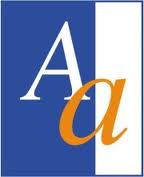 Ordine degli Architetti Pianificatori, Paesaggisti e Conservatori della provincia di Agrigentovia Gaglio n°1 Agrigento - tel. 0922-29455 sito web: http://www.ordinearchitettiagrigento.it Incontro di aggiornamento formativoInfortuni negli ambienti di lavoro: conoscerli per evitarliLa sicurezza nei luoghi di lavoroAGRIGENTOVenerdì  17  Aprile  2015  -  ORE 16:00Sala Conferenze Ordine dei MediciVIA PICONE, 8con il patrocinio di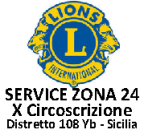 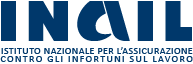 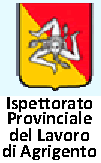 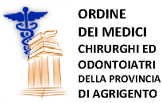 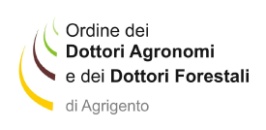 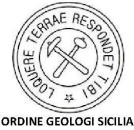 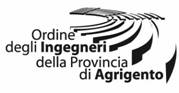 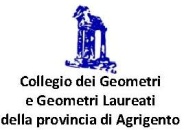 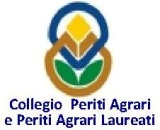 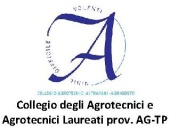 Per la partecipazione all’incontro è stato richiesto agli Ordini e Collegi professionali il riconoscimento dei relativi crediti per l’aggiornamento professionale e di 4 ore di credito,  ai sensi dell’art. 98 del D.Lgs. 9 aprile 2008, n. 81, con le modalità di cui all’allegato XIV, valido per l’aggiornamento dei Coordinatori della Sicurezza.PROGRAMMA15:30	Registrazione dei partecipanti16:00	SALUTI DELLE AUTORITA'Giuseppina Scimè, Presidente Lions Club Agrigento Host Domenico Rizzo, Presidente Lions Club Agrigento ChiaramonteCarmela Marotta Patanella, Presidente Lions Club ZolfareSalvatore Puma, Presidente provinciale Ordine Medici Chirurghi e OdontoiatriGermano Boccadutri, Presidente provinciale Ordine Dottori Agronomi e ForestaliMassimiliano Trapani, Presidente provinciale Ordine Architetti, Pianificatori, Paesaggisti e ConservatoriGiuseppe Collura, Presidente dell’ Ordine Regionale dei Geologi di SiciliaDomenico Armenio, Presidente provinciale dell’Ordine degli IngegneriVincenzo Bellavia, Presidente provinciale Collegio dei Geometri e G.L.Domenico Terlizzese, Presidente prov.le Collegio Periti Agrari e P.A.L.Vincenzo Grillo, Presidente Collegio Agrotecnici e A.L. prov. AG-TP16:30	PRESENTAZIONE DEL SERVICE Onofrio Tulone, Componente Service Distrettuale Gerlando Piro, Presidente di Zona 24, X Circ., Distretto 108 Yb - Sicilia16:45	RELAZIONIVincenzo Spartà, Direttore Ispettorato del Lavoro di AgrigentoLa normativa sulla salute e sicurezza nei luoghi di lavoroSalvatore Cimino, Direttore INAIL di AgrigentoLa prevenzione e le attività INAIL in materia di sicurezza nei luoghi di lavoroAldo Messina, Esperto in sicurezzaLa sicurezza nei cantieri ediliSalvatore Puma, Presidente Ordine dei Medici C. e O. prov. AGLe attività del medico competente in materia di sicurezza nei luoghi di lavoroDibattito19:30	CONCLUSIONIDr. Angelo Collura, Presidente della X Circ., Distretto 108 Yb - Sicilia20:30	CHIUSURA DEI LAVORI